Mail : kossneza@gmail.comДрага децо.Изгледа да је домаћи био мало тежи за вас, односно да је ово област која не може да се најбоље савлада на овај начин,на даљину. Када се вратимо у школу и почнемо да радимо на близину, све ћу да вам објасним.  Све што захтева цртање прескачемо и касније надокнађујемо. Заборавили сте и основно код цртања-лењир и графитна оловка. Али добро, важно је да сте се потрудили тј. то је најважнијe.  Вредни сте. БравоШта је следеће што учимо? Врсте сила. О томе смо причали и у школи , па се надам да ће бити јасно. Прочитајте из уџбеника о силама почев од 76.стр. па до 84.стр.  и у свеску напишите одговоре на питања са 84.стране. Питања обухватају и претходно градиво . Времена за одговоре имате довољно, до следеће среде 1.4.2020. Одговоре пошаљите на мејл.На каналу YouTube пронађите  super skola  FIZIKA 6. RAZRED: лекције:14,15,16.Можете да погледате и лекцију 17,али то радимо кад се вратимо у школу.Решења  домаћег задатка. Може и на други начин, али то ћу да вам објасним   кад почнемо да радимо на близину.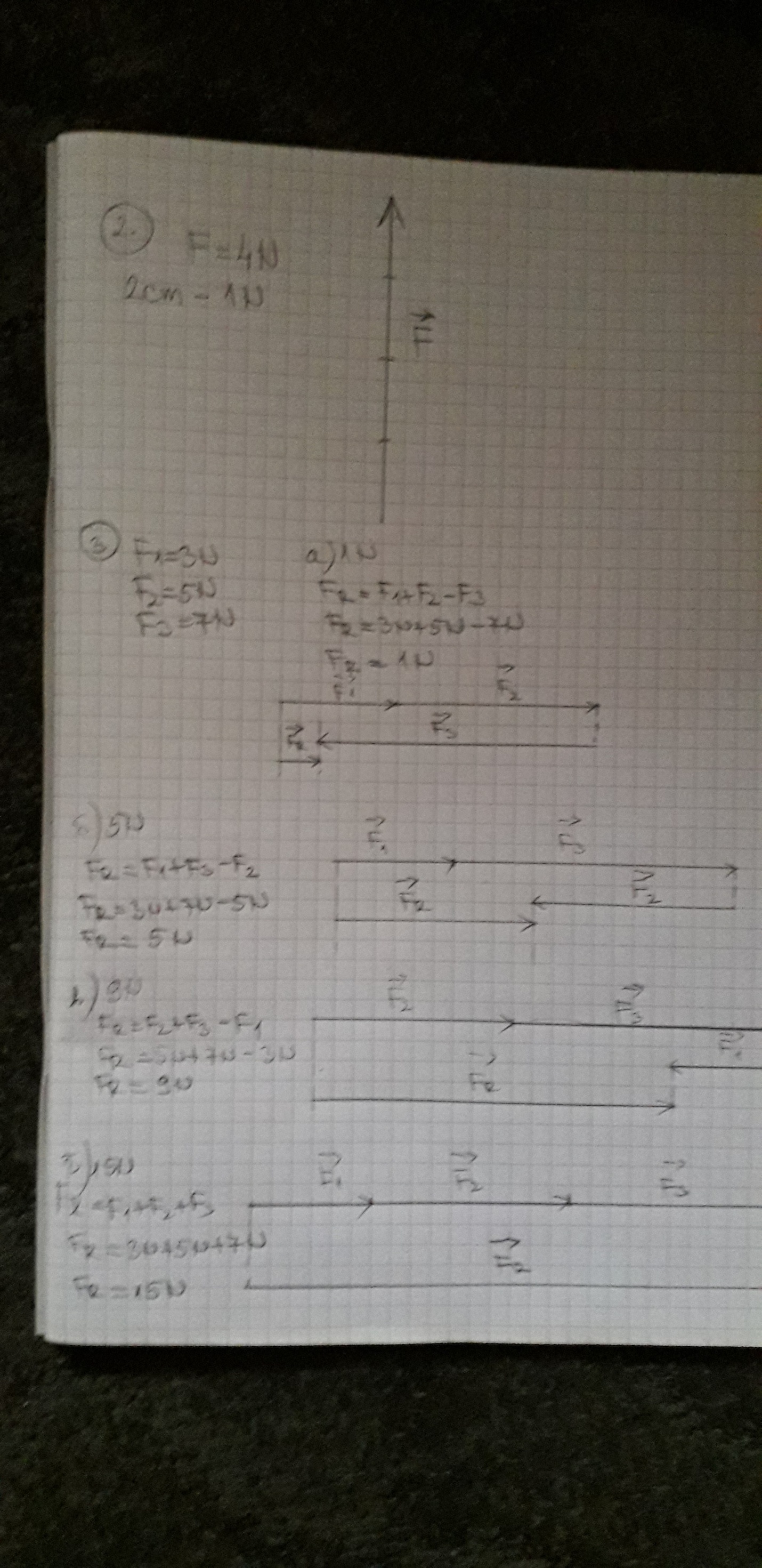 